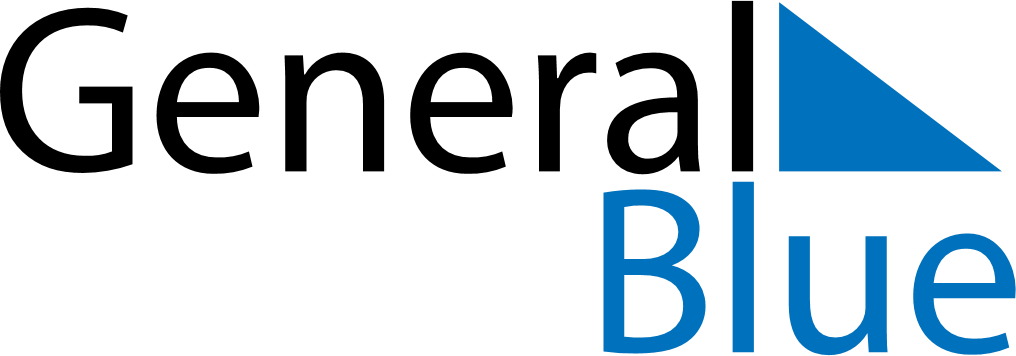 December 2024December 2024December 2024December 2024December 2024December 2024Arica, Arica y Parinacota, ChileArica, Arica y Parinacota, ChileArica, Arica y Parinacota, ChileArica, Arica y Parinacota, ChileArica, Arica y Parinacota, ChileArica, Arica y Parinacota, ChileSunday Monday Tuesday Wednesday Thursday Friday Saturday 1 2 3 4 5 6 7 Sunrise: 6:55 AM Sunset: 8:04 PM Daylight: 13 hours and 9 minutes. Sunrise: 6:55 AM Sunset: 8:05 PM Daylight: 13 hours and 9 minutes. Sunrise: 6:55 AM Sunset: 8:06 PM Daylight: 13 hours and 10 minutes. Sunrise: 6:56 AM Sunset: 8:06 PM Daylight: 13 hours and 10 minutes. Sunrise: 6:56 AM Sunset: 8:07 PM Daylight: 13 hours and 11 minutes. Sunrise: 6:56 AM Sunset: 8:07 PM Daylight: 13 hours and 11 minutes. Sunrise: 6:56 AM Sunset: 8:08 PM Daylight: 13 hours and 11 minutes. 8 9 10 11 12 13 14 Sunrise: 6:57 AM Sunset: 8:09 PM Daylight: 13 hours and 12 minutes. Sunrise: 6:57 AM Sunset: 8:09 PM Daylight: 13 hours and 12 minutes. Sunrise: 6:57 AM Sunset: 8:10 PM Daylight: 13 hours and 12 minutes. Sunrise: 6:57 AM Sunset: 8:10 PM Daylight: 13 hours and 13 minutes. Sunrise: 6:58 AM Sunset: 8:11 PM Daylight: 13 hours and 13 minutes. Sunrise: 6:58 AM Sunset: 8:12 PM Daylight: 13 hours and 13 minutes. Sunrise: 6:59 AM Sunset: 8:12 PM Daylight: 13 hours and 13 minutes. 15 16 17 18 19 20 21 Sunrise: 6:59 AM Sunset: 8:13 PM Daylight: 13 hours and 13 minutes. Sunrise: 6:59 AM Sunset: 8:13 PM Daylight: 13 hours and 14 minutes. Sunrise: 7:00 AM Sunset: 8:14 PM Daylight: 13 hours and 14 minutes. Sunrise: 7:00 AM Sunset: 8:14 PM Daylight: 13 hours and 14 minutes. Sunrise: 7:01 AM Sunset: 8:15 PM Daylight: 13 hours and 14 minutes. Sunrise: 7:01 AM Sunset: 8:15 PM Daylight: 13 hours and 14 minutes. Sunrise: 7:02 AM Sunset: 8:16 PM Daylight: 13 hours and 14 minutes. 22 23 24 25 26 27 28 Sunrise: 7:02 AM Sunset: 8:16 PM Daylight: 13 hours and 14 minutes. Sunrise: 7:03 AM Sunset: 8:17 PM Daylight: 13 hours and 14 minutes. Sunrise: 7:03 AM Sunset: 8:17 PM Daylight: 13 hours and 14 minutes. Sunrise: 7:04 AM Sunset: 8:18 PM Daylight: 13 hours and 14 minutes. Sunrise: 7:04 AM Sunset: 8:18 PM Daylight: 13 hours and 14 minutes. Sunrise: 7:05 AM Sunset: 8:19 PM Daylight: 13 hours and 13 minutes. Sunrise: 7:05 AM Sunset: 8:19 PM Daylight: 13 hours and 13 minutes. 29 30 31 Sunrise: 7:06 AM Sunset: 8:20 PM Daylight: 13 hours and 13 minutes. Sunrise: 7:06 AM Sunset: 8:20 PM Daylight: 13 hours and 13 minutes. Sunrise: 7:07 AM Sunset: 8:20 PM Daylight: 13 hours and 13 minutes. 